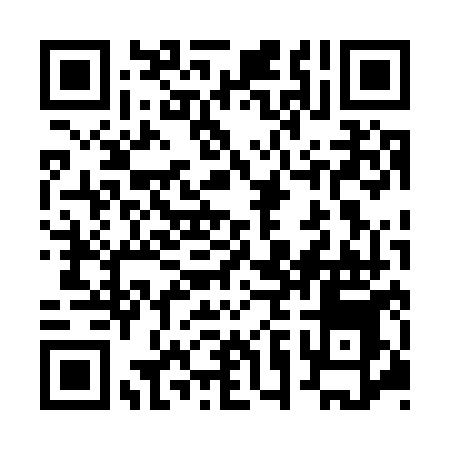 Prayer times for Broken Hill, AustraliaMon 1 Apr 2024 - Tue 30 Apr 2024High Latitude Method: NonePrayer Calculation Method: Muslim World LeagueAsar Calculation Method: ShafiPrayer times provided by https://www.salahtimes.comDateDayFajrSunriseDhuhrAsrMaghribIsha1Mon5:557:161:084:297:008:162Tue5:557:161:084:286:598:153Wed5:567:171:074:276:578:144Thu5:577:181:074:266:568:135Fri5:577:181:074:266:558:116Sat5:587:191:074:256:548:107Sun4:596:2012:063:245:527:098Mon4:596:2012:063:235:517:089Tue5:006:2112:063:225:507:0610Wed5:006:2212:053:215:497:0511Thu5:016:2212:053:205:487:0412Fri5:026:2312:053:195:467:0313Sat5:026:2412:053:195:457:0214Sun5:036:2412:043:185:447:0115Mon5:046:2512:043:175:437:0016Tue5:046:2612:043:165:426:5917Wed5:056:2612:043:155:416:5818Thu5:056:2712:043:145:406:5619Fri5:066:2812:033:135:386:5520Sat5:076:2812:033:135:376:5421Sun5:076:2912:033:125:366:5322Mon5:086:3012:033:115:356:5223Tue5:086:3012:033:105:346:5124Wed5:096:3112:023:095:336:5125Thu5:106:3212:023:085:326:5026Fri5:106:3312:023:085:316:4927Sat5:116:3312:023:075:306:4828Sun5:116:3412:023:065:296:4729Mon5:126:3512:023:055:286:4630Tue5:136:3512:013:055:276:45